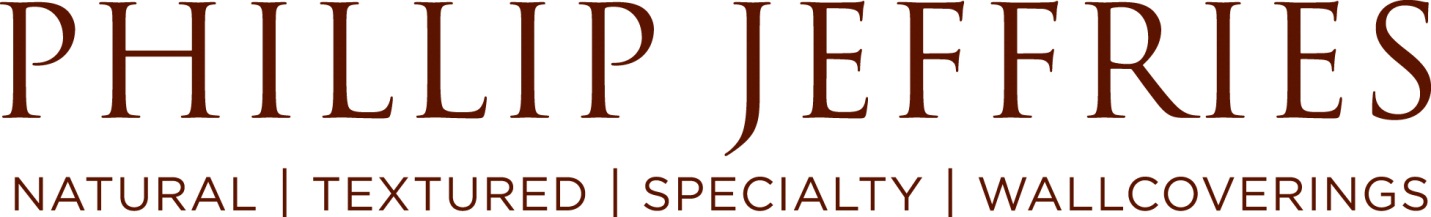 Customer Service RepresentativeDepartment:	Customer Service			Reports To: UK Regional ManagerPost Date: 6/20/19						Phillip Jeffries is looking for a Customer Service Representative! Our Customer Service team aims to “WOW” our customers! We are searching for a customer-centric team player that is committed to providing the world’s best service. In this role, the qualified candidate will lend specialized support within our London Showroom and provide exceptional service to the luxury interior design community.This position will be located in our brand-new offices in London.  Candidate must be willing to “get their hands dirty” in order to learn all facets of the operation.If you’re looking for a rapidly growing company that has the feel of a start-up and the foundation of an established business, Phillip Jeffries may be your next home!This position will report directly to the UK Regional Manager.What you will be doing:Act as a primary contact point for all UK customers and consumersWork with top designers and our outside sales force to provide exceptional customer serviceHeavy, detailed and timely order entryRespond to inquiries from designers, architects and installers in a timely mannerQuote pricing, stock and lead timesAnswer inbound sales calls and emails and input sample requests and order details into the computerized ordering systemEnter orders that are received into the computerized ordering systemMake outbound calls to customers following sample requests in order to close sale or recommend alternative productsProcess paymentsProvide showroom customers with any samples they requestTrack and Manage logistics of shipmentEntering and updating client information on databaseEnsure promises are kept to customersAct as the voice of Phillip Jeffries in all contacts with customersEnsure satisfactory resolution to any complaintProvide feedback on activities as required and suggestions for improvementAct in an empowered way to ensure excellent serviceEnsure that product knowledge is kept up to date and of a high standardMust have:1.            Upbeat, energetic, can-do attitude2.            Outstanding communication skills, both verbal and written3.            Exceptional phone manner4.            Excellent time management and follow up skills5.            Able to multitask and prioritize6.            Strong analytical skills7.            Able to work in a fast-paced, team-oriented environment8.            Proactive approach to problem solving9.            Excellent organizational skills10.          Strong attention to detail11.          Strong computer skills including data management, Word and Excel12.          2 years’ experience in customer service, sales support and/or retail13.          Recent college graduates and retail backgrounds welcome14.          Keen interest and appreciation for luxury products and interior designWhat’s in it for you:Unique culture that includes:Annual Spirit Week with a focus on our core values, team building and having fun!Employee-hosted Wow! Fun! Monthly parties (including scavenger hunts, team dinners, baseball games, etc.)Annual Holiday Party and PicnicCompetitive SalaryPaid HolidaysBonus ProgramPhillip Jeffries, the world’s leader in natural, textured and specialty wallcoverings, has been providing award winning designs to the architectural and interior design community for over 40 years.  With a diverse collection of product, Phillip Jeffries has provided luxury goods that grace the walls of properties such as the Wynn Hotel in Las Vegas and the Barney’s New York stores as well as luxurious homes throughout the world.To learn more about Phillip Jeffries, please visit us at www.phillipjeffries.com.